Publicado en Madrid el 14/05/2019 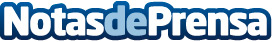 PA DIGITAL ofrece una guía para crear vídeos corporativos atractivosUna nueva edición de Mr. Soluciones PYMES trae seis consejos para hacer vídeos corporativos que consigan atraer nuevos clientesDatos de contacto:PA DIGITALhttps://www.padigital.es/91 339 66 66Nota de prensa publicada en: https://www.notasdeprensa.es/pa-digital-ofrece-una-guia-para-crear-videos Categorias: Nacional Comunicación Marketing Emprendedores E-Commerce http://www.notasdeprensa.es